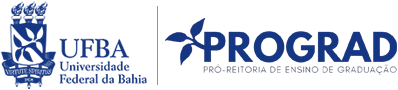 Anexo ITERMO DE COMPROMISSO DO MONITOREu, ..........................................................................................., RG nº ..................................,         CPF nº .................................., residente no endereço ...........................................................................................................................................................,CEP .................................., com telefone celular .................................. e e-mail ............................................................., regularmente matriculado(a) no curso de graduação em .............................................................. com matrícula nº .................................., e devidamente selecionado(a) para atuar como monitor(a) ................................... (bolsista ou voluntário) no projeto vinculado ao componente curricular (código e nome) ................................................................................., a ser desenvolvido durante o semestre letivo 2024.1, sob a responsabilidade do(a) professor(a) ..........................................................................................., comprometo-me a:1. Conhecer e respeitar as normas relativas às atividades de monitoria (Resolução CAE nº 05/2021 e EDITAL PROGRAD/UFBA Nº 001/2024), disponíveis na página do programa no site da PROGRAD.2. Cumprir as atividades propostas no projeto de monitoria indicado neste termo, assim como a carga horária de 12 horas semanais.3. Interagir com professores e estudantes, visando apoiar os discentes matriculados no componente curricular de modo a potencializar o processo de ensino-aprendizagem.4. Apresentar ao professor orientador o relatório final das minhas atividades.Ademais, declaro ter cursado, com aprovação, ou ter obtido dispensa do componente curricular ou equivalente ao qual se vincula o projeto.Estou ciente que a inobservância dos termos acima implicará o desligamento do programa e o indeferimento da certificação.Local e data.___________________________________________Assinatura do(a) monitor(a)